Name: ____________________	Table #: _______	Period: _____	Date: ____2.4A Rotations_Classwork (1)OBJECTIVE:  rotate the figures 90 degrees clockwise, 180 degrees, 270 degrees clockwise, 90 degrees counterclockwise about the origin. CCSS:  8.G.1, 2 and 3Record the Pre-Image and Image coordinate pairs for each problem. Rotate 90 degrees counterclockwise about the originDo you notice a pattern? What happens to the coordinates of the Pre-Image when they are rotated about the origin?  Name: ____________________	Table #: _______	Period: _____	Date: ____2.4A Rotations_Classwork (2)OBJECTIVE:  rotate the figures 90 degrees clockwise, 180 degrees, 270 degrees clockwise, 90 degrees counterclockwise about the origin. CCSS:  8.G.1, 2 and 3Record the Pre-Image and Image coordinate pairs for each problem. Rotate 90 degrees clockwise about the originDo you notice a pattern? What happens to the coordinates of the Pre-Image when they are rotated about the origin?  Name: ____________________	Table #: _______	Period: _____	Date: ____2.4A Rotations_Classwork (3)OBJECTIVE:  rotate the figures 90 degrees clockwise, 180 degrees, 270 degrees clockwise, 90 degrees counterclockwise about the origin. CCSS:  8.G.1, 2 and 3Record the Pre-Image and Image coordinate pairs for each problem. Rotate 270 degrees clockwise about the originDo you notice a pattern? What happens to the coordinates of the Pre-Image when they are rotated about the origin?  Name: ____________________	Table #: _______	Period: _____	Date: ____2.4A Rotations_Classwork (4)OBJECTIVE:  rotate the figures 90 degrees clockwise, 180 degrees, 270 degrees clockwise, 90 degrees counterclockwise about the origin. CCSS:  8.G.1, 2 and 3Record the Pre-Image and Image coordinate pairs for each problem. Rotate 180 degrees about the originDo you notice a pattern? What happens to the coordinates of the Pre-Image when they are rotated about the origin?  Find the ordered pair after the designated rotation about the origin.WARM UPHW:  (2.4A) p. 65 #2 – 5, 7 – 12, 30 – 33 (solutions on p. A14)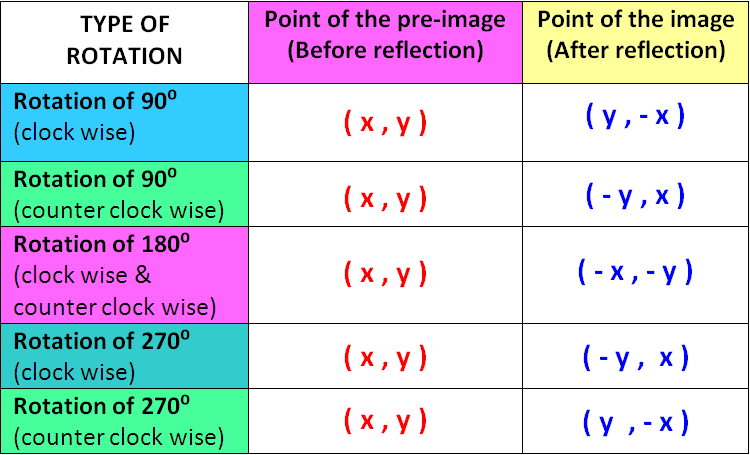 1.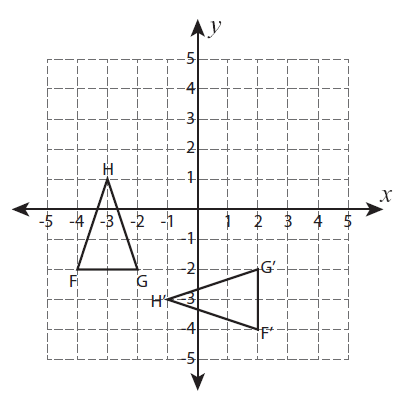 F                    F’G                   G’H                   H’2.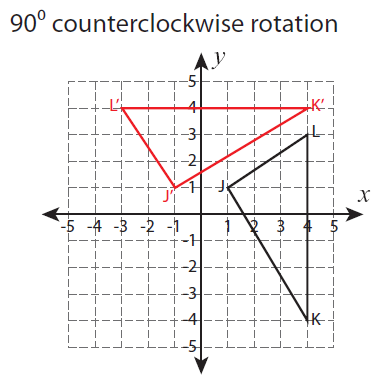 J                    J’K                   K’L                   L’3.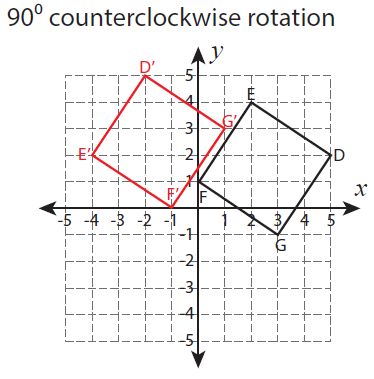 D                  D’E                   E’F                   F’G                  G’Your Finding:______________’s Finding: RULE: ______________________________________________________________________’s Finding: RULE: ______________________________________________________________________’s Finding: RULE: ________________________________________________________1.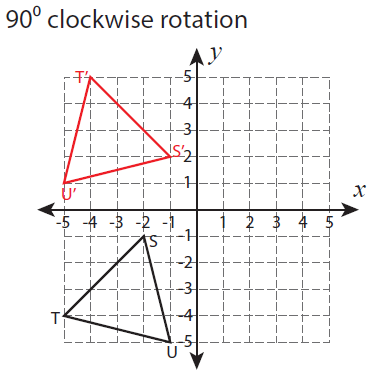 S                    S’U                   U’T                   T’2.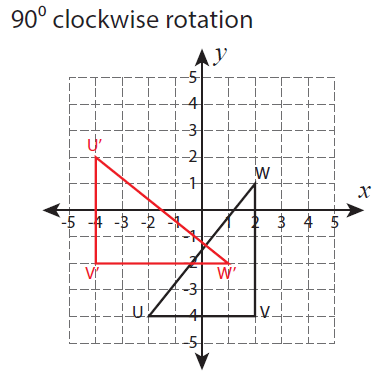 U                    U’W                   W’V                    V’3.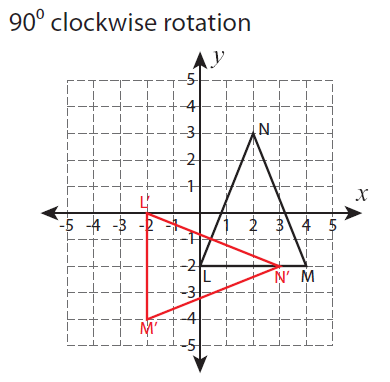 L                     L’M                   M’N                    N’Your Finding:______________’s Finding: RULE: ______________________________________________________________________’s Finding: RULE: ______________________________________________________________________’s Finding: RULE: ________________________________________________________1.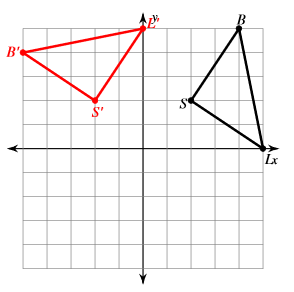 B                    B’S                    S’L                    L’2.J                    J’K                   K’L                   L’3.D                  D’E                   E’F                   F’G                  G’Your Finding:______________’s Finding: RULE: ______________________________________________________________________’s Finding: RULE: ______________________________________________________________________’s Finding: RULE: ________________________________________________________1.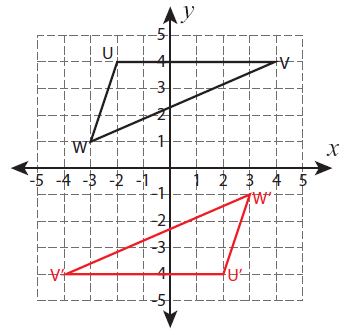 U                     U’V                     V’W                   W’2.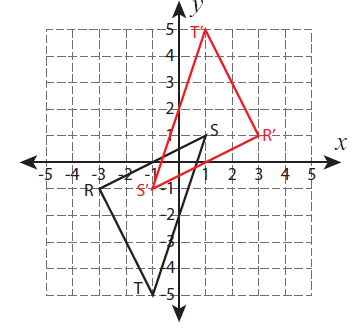 T                    T’R                   R’S                   S’3.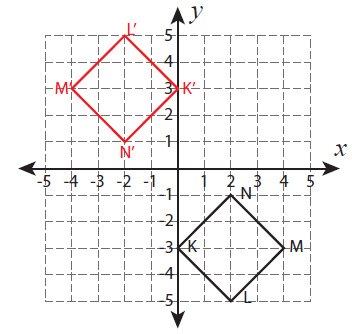 K                  K’L                   L’M                 M’N                  N’Your Finding:______________’s Finding: RULE: ______________________________________________________________________’s Finding: RULE: ______________________________________________________________________’s Finding: RULE: ________________________________________________________1.  Rotate A(3, -5) 90o clockwise about the origin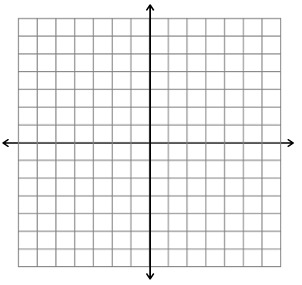 2.  Rotate A(3, -5) 180o about the origin.3.  Rotate A(3, -5) 90o counterclockwise about the origin.4.  Rotate B(2, 4) 90o clockwise about the origin5.  Rotate B(2, 4) 180o about the origin.6.  Rotate B(2, 4) 90o counterclockwise about the origin.1.  A figure lies entirely in Quadrant IV.  If you      reflect in the y-axis, in which quadrant is the      image?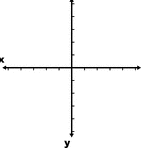 2.  A figure lies entirely in Quadrant III.  If you      reflect in the x-axis, in which quadrant is the      image?